Osnovna škola Siniše GlavaševićaDr. Ante Starčevića 532010 VukovarKLASA:602-12/23-01/01URBROJ: 2196-1-5-01-23-1ŠKOLSKIKURIKULškolska godina 2023./2024.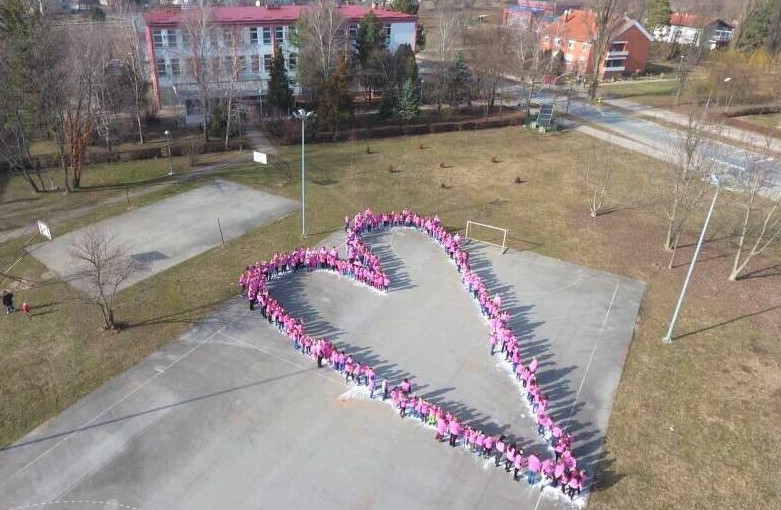 Vukovar, 4. listopada 2023.SadržajNaslovnica.....................................................................................................................1Sadržaj...........................................................................................................................2Vizija i misija škole.......................................................................................................3Strateški ciljevi razvoja škole….……...........................................................................4Područja razvoja kurikuluma, ciljevi i aktivnosti……..................................................5	1. Građanski odgoj i obrazovanje……………………………………………..5            2. Sport i rekreacija……………………………………………………………6            3. Umjetničko područje……………………………………………………….7Aktivnosti izvan prioritetnih područja………………………………..………………8Dopunska nastava………………………………………………………………...…...9Dodatna nastava……………………………………………………..……………….11Izvannastavne aktivnosti……………………………………………………………..13Školski  projekti………………………………………………………..….……..…..15Školska zadruga………………………………………………………………...…....21Komercijalni drugi obrazovni materijali…………………….………………….…...22VIZIJA ŠKOLEBudućnost naše škole temelji se na vrijednostima koje su obilježile naše kulturno, jezično, obrazovno i odgojno nasljeđe. Moto škole „Grad to ste VI, škola to smo MI“ u skladu je s imenom Siniše Glavaševića koju u nazivu ponosno nosimo i čije ideje baštinimo i provodimo.Imamo viziju škole koja će uspjeti odgojiti i obrazovati učenike koji posjeduju etičke vrijednosti pravednosti, demokratičnosti, solidarnosti, jednakopravnosti, nepotkupljivosti, te poštivanja vrijednosti svojeg i tuđeg rada.MISIJA ŠKOLEMisija naše škole je škola mladih umova koji aktivnim i kreativnim razmišljanjem, razumijevanjem i suosjećanjem prema drugima, imaju hrabrosti biti pravedni i pošteni građani demokratskog društva i braniti njegove vrijednosti i stavove. Težimo cjelokupnom razvoju učenika kako bi ostvarili sav potencijal, objedinjujemo moralne, duhovne, intelektualne, društvene, emocionalne i tjelesne sastavnice naših učenika u sigurnoj, poticajnoj i pozitivnoj školskoj sredini.Razvijamo odnos temeljen na uzajamnom povjerenju svih uključenih u odgojno-obrazovni proces kako bismo prepoznali i pravovremeno odgovorili na sve izazove koji su pred nama.Naši zaposlenici pokazuju spremnost na suradnju i odgovornost te iznalaze nove ideje i aktivnosti s ciljem da uvijek učinimo više i bolje za dobrobit naših učenika. STRATEŠKI CILJEVI RAZVOJA ŠKOLEU namjeri približavanja Viziji i Misiji naše škole i uvažavajući specifične potrebe vremena i okolnosti u kojemu škola radi, postavljaju se osnovni strateški ciljevi razvoja naše škole:Omogućiti  razvoj i napredovanje svakog učenika i učenice sukladno njihovim sposobnostima,  stjecanjem osnovnih kompetencija potrebnih u daljnjem životu.Poticanje  kreativnosti, inovativnosti i poduzetnosti učenikaOsposobljavanje učenika za samostalno učenje i kritičko mišljenjeRazvijanje samopouzdanja, socijalnih i komunikacijskih vještina, tolerancije i suradničkih odnosaUnaprjeđivanje suradnje škole sa udrugama i ustanovama kroz koju će se doprinijeti kvaliteti odgojno–obrazovnih ishoda i postizanja drugih strateških ciljeva.Omogućiti stjecanje i usavršavanje novih učiteljskih kompetencija za odgoj i obrazovanje u trećem tisućljećuPri razradi aktivnosti kojima ćemo postići navedene ciljeve vodit ćemo se sljedećim načelima:kompetentnost i profesionalna etikajednakost obrazovnih mogućnosti za svepoštivanje ljudskih prava i prava djeceinterkulturalizamdemokratičnostImajući na umu viziju i misiju Škole, a vodeći se strateškim ciljevima, odredili smo i tri  područja razvoja kurikuluma koja najbolje odgovaraju potrebama i interesima naših učenika. Ta tri osnovna područja bit će ove školske godine fokus našeg rada u izvannastavnim aktivnostima.PODRUČJA RAZVOJA KURIKULUMA , CILJEVI I ISHODIGRAĐANSKI ODGOJ I OBRAZOVANJERazličite dimenzije područja građanskog odgoja i obrazovanja dominantne su u svakodnevnom životu našeg društva i kao takve moraju biti sastavni dio odgoja i obrazovanja naših učenika. Stoga nastavljamo usmjeravati učenike u razvoju vlastitih stavova, razumijevanju njihove građanske uloge i u prosuđivanju i rješavanju problema koji su njima važni. U okviru ovog područja, ove godine kroz različite aktivnosti razvijat će se čitalačka, medijska i financijska pismenost. Projekti  koje ove školske godine provodimo, a koji crpe ciljeve iz Građanskog odgoja i obrazovanja su: „Šafran“- kojim će se kroz temu holokausta, i „ Ambasadori mira“ kroz temu Domovinskog rata poučavati o opasnostima rasizma, nacionalizma i netrpeljivosti ,učiti toleranciji i poštivanju različitosti te njegovati mirotvorne stavove.Osnovni ciljevi i aktivnosti :Cilj  1.  Postavljanje temelja za aktivne i odgovorne građane razvijanjem svih oblika pismenostiCilj 2. Promicanje ideje interkulturalnostiCilj 3. Njegovanje osjećaja pripadnosti zajednici i poticanje na humanitarni radUčenici će poznavati oblike vlasti i pravilno provesti izbore za predsjednika razreda i predstavnika u Vijeću učenika. U okviru školskih projekata, ali i kroz suradnju sa udrugama i ustanovama, sudjelovati u različitim aktivnostima kojima će doprinositi podizanju kvalitete života u našoj zajednici( humanitarne i ekološke akcije, volontiranje). Također će kroz radionice iz područja čitalačke, medijske i financijske pismenosti naučiti pravilno razumijevati i vrednovati različite pojave u društvu . Pri tome će poštivati dobne, rodne, jezične, vjerske, nacionalne, socijalne različitosti, a izbjegavat će prisutne predrasude i stereotipe.Izvannastavne aktivnosti:VOLONTERSKI KLUB – Karolina nadaždi Hideg (PN)MALI KREATIVNI GRAĐANI -  Jasna Katanić  (RN)DEMOKRATSKI ŠKOLARCI – Maja Stjepanović (PN)GRAĐANSKO-MEDIJSKI SERVIS- Branimira Barun (PN)BOOK CLUB- Zvonimir Prtenjača (PN)GEOGRAFSKE RADIONICE- Tatjana Lukić (PN)MALI ISTRAŽIVAČI NJEMAČKE – Tanja Putnik Kenjereš (PN)MALI ENGLEZI- Ivana Livada (RN)SPORT I REKREACIJAPrepoznali smo potrebu da se naši učenici više tjelesno aktiviraju kako bi unaprijedili svoje tjelesno, a posljedično i mentalno zdravlje. Njihov interes za različite sportove i školska natjecanja je svake godine vrlo velik, stoga ćemo se i ovogodišnjim izvannastavnim aktivnostima fokusirati na ostvarivanje sljedećih ciljeva:Osnovni ciljevi i aktivnosti : Cilj 1.  Osvještavanje važnosti i utjecaja tjelesnog zdravlja u životu učenikaCilj 2.  Razvijanje potrebe bavljenja tjelesnom aktivnošću i redovitog vježbanja kao osnovne sastavnice zdravog življenjaCilj 3. Jačanje tjelesne spreme učenikaUčenici će moći prepoznati životne navike koje pogoduju njihovu zdravlju, rekreirati se i baviti sportom, upoznati različite natjecateljske i rekreacijske tjelesne aktivnosti, natjecati se u različitim sportovima, jačati svoju tjelesnu spremu. Pri tome će se razvijati suradništvo, timski rad te poticati fair-play ponašanje , kako u igri tako i u navijanju.Izvannastavne aktivnosti:MALA ŠKOLA SPORTA (m/ž)-Darijo Sebeledi (RN)RUKOMET(m)- Siniša Cvijan-(PN)MALI NOGOMET(m)- Siniša Cvijan (PN)BADMINTON(m/ž) – Ljubica Glušac – LukićODBOJKA (ž)- Ljubica Glušac – LukićDJEČJA ZUMBA- Dora Duška Šestan (RN)RITMIKA I PLES- Tatjana Majić  (RN)PLESNA SKUPINA- Gordana Lavrnić(RN)SPORTSKA SKUPINA – Vanja Sokač (RN)Dodatne aktivnosti u suradnji sa školskim sportskim savezom, sportskim klubovima i drugim sportskim organizacijama: školska , županijska i državna sportska natjecanja, provjera plivačkih sposobnosti i obuka neplivača za uč. 3.i 4. razreda – koju organizira JU SOVatletsko natjecanje Erste plava liga  promocija rada gradskih sportskih klubova u školiobilježavanje Europskog tjedna sportasudjelovanje škole u „ Mjesecu sporta“ koju organizira Grad VukovarUMJETNIČKO PODRUČJEŠirokim spektrom izvannastavnih aktivnosti učenicima se nudi mogućnost ostvarivanja njihova kreativnog potencijala u glumi, pjevanju, pisanju poezije i likovne ekspresije, ali i izrada umjetničkih i svakodnevnih uporabnih predmeta.Osnovni ciljevi i aktivnosti :Cilj  1. Ohrabriti i pripremiti učenike za samostalan scenski nastup i razvoj komunikacijskih sposobnosti.Cilj  2.  Osposobiti učenike za samostalno i vješto korištenje različitim likovno-tehničkim sredstvima i alatima potrebnim za uspješnije stvaranje likovnih rješenja.Cilj 3. Potaknuti učenike na kreativno izražavanje u različitim područjima umjetničkog izričaja. Učenici će moći samostalno i u skupini izvesti jednostavan i kratak scenski nastup pred publikom, napisati, odglumiti i scenski osmisliti prigodni igrokaz, samostalno  reciklirati različite materijale iz svakodnevne uporabe i od toga izraditi uporabne i ukrasne  predmete, pisati vlastite poetske uratke, kao i stvarati vlastita likovna djela.Izvannastavne aktivnosti:ŠKOLSKA ZADRUGA – Ivana Iljkić (PN)KREATIVNI LABORATORIJ- Gordana Lončar Besedić (RN)UMJETNIČKA SKUPINA- Dubravka Mišanović (RN)MALI STVARATELJI- Dora Duška Šestan (RN)KREATIVNA SKUPINA- Danijela Adžić (RN)LITERARNO-DRAMSKA – Smilja Janjatović (RN)SPRETNE RUKE – Silvija Marketanović(RN)PLESNA SKUPINA- Gordana Lavrnić(RN)LIKOVNJACI- Dražen Budimir (PN)LIKOVNA SEKCIJA- Slavko Čučković-(PN)DRAMSKA SEKCIJA - Nikolina Baić (PN)MALI KREATIVCI – Maja Milošević (zamjena Biljana Đuričić)(PN)DRAMSKO-SCENSKA SKUPINA- Ivana Iljkić(PN)DRAMSKO- RECITATORSKA-Maja Tanasić (PN)PJEVAČKI ZBOR – Siniša Agić(PN)PJEVAČKI ZBOR-Antonija Flegar (PN)KLAVIR - Antonija Flegar (PN)EKOKREATIVCI – Ankica Strešnjak (PN)Učenici će sa svojim kretivnim uratcima sudjelovati u školskim priredbama,prezentaciji rada zadruge, školskim prodajnim izložbama ali i u izvanškolskim literarnim natječajima ( „Brankovi dani“ i sl.) te likovnim natjecanju LIK. AKTIVNOSTI IZVAN PRIORITETNIH PODRUČJAIzvannastavne aktivnosti koje ne ulaze u prioritetna područja, no učenici i za njih iskazuju interes :DOMAĆINSTVO- Ankica Strešnjak (PN)DOMAĆINSTVO – Jasna Panza  (RN)TEHNIČARI– Mladen Sosić  (PN)MAKETARI- Stevan Šaulić (PN)POČETNA ROBOTIKA- Jasminka Marić (PN)NAPREDNA ROBOTIKA – Jasminka Marić (PN)ROBOTIKA – Sanela Kralj – (PN)BIBLIJSKA SKUPINA- Zdenka Kruljac- (RN/PN)Svaka od ovih skupina će se prema svojim mogućnostima uključivati u aktivnosti planirane  Godišnjim planom i programom, ali i organizirati vlastite aktivnosti i  sudjelujući u natjecanjima kao što su:Croatian Makers liga – za robotičareKlokan – matematičko natjecanje za učenike od 2.- 8. RazredaMAT- liga – za matematičare viših razredaSUDOKU- natjecanjeDOPUNSKA NASTAVADODATNA NASTAVAIZVANNASTAVNE AKTIVNOSTI11. ŠKOLSKI PROJEKTI  2023./2024.12. ŠKOLSKA ZADRUGAI ove će školske godine u školi djelovati Učenička zadruga Dunav koja je kreativnog, ekološkog i zanatskoga smjera. Voditeljica učeničke zadruge je Ivana IljkićU rad zadruge bit će uključene sljedeće skupine:-Umjetnička skupina – voditeljica Dubravka Mišanović-Mali kreativni građani- voditeljica Jasna Katanić-Mali stvaratelji- voditeljica Dora Duška Šestan          -Likovnjaci – voditelj Dražen Budimir          -Likovna sekcija – voditelj Slavko Čučković          -Tehničari– voditelj Mladen Sosić           -Maketari – voditelj Stevan Šaulić           -Napredna robotika- voditeljica Jasminka Marić          -Ekokreativci – voditeljica Ankica Strešnjak          -Spretne ruke - voditeljica Silvija MarketanovićCilja rada zadruge: Svi učenici navedenih skupina i njihovi voditelji uključivat će se u rad Zadruge prema potrebi i planiranim aktivnostima, a u skladu s projektima škole. Cilj je promicati smisao za praktična i primijenjena znanja i vještine, razvijati ekološku svijesti te razvijati svijest o nužnosti rada u čovjekovu životu. Na taj način omogućujemo razvoj osobnih interesa, kreativnosti i stvaralaštva kod učenika. Od velike je važnosti stvoriti pozitivno ozračje za djelovanje i suradnju preko humanih odnosa, težiti pravednosti, solidarnosti, toleranciji i samoodgovornosti, uključiti učenike i školu u lokalnu zajednicu te osigurati izložbeni prostor tijekom cijele godine. Na prodajnim izložbama, povodom Božića i Uskrsa, učenici će moći vidjeti i uspješnosti i rezultat svoga rada. Planirane aktivnosti zadruge:održavanje kreativnih radionicaizrada ukrasnih/uporabnih predmeta potrebnih za realizaciju školskih projekataorganizacija i provedba prodajnih izložbi za Božić/Uskrsprovođenje humanitarnih akcija (akcije Crvenog križa i Caritasa, prikupljanje plastičnih čepova za oboljele od limfoma i leukemije)izrada sapunaukrašavanje panoa u predvorju školeizrada predmeta uz pomoć 3D printeraizrada nakita izrada ukrasnih vaza i boca-gipsizrada krunica od različitih materijalašivanje prigodnih platnenih torbicasudjelovanje na Županijskoj smotri učeničkih zadrugaKOMERCIJALNI DRUGI OBRAZOVNI MATERIJALI U ŠK.GOD. 2023./ 2024.Komercijalne druge obrazovne materijale, osim ispita znanja, koji se koriste u školskoj 2023./2024. godini financirao je za sve učenike škole Osnivač- Grad Vukovar.Popis tih komercijalnih drugih obrazovnih materijala nalazi se u dodatku ovog dokumenta, a objavljen je i na web stranici škole.Redni brojIme i prezime učiteljaRazredBroj satiBroj satiPredmetRedni brojIme i prezime učiteljaRazredTjednoGodišnjePredmetVanja Sokač3.a 136HJ /MADubravka Mišanović3.b136SJ/MAJasna Panza4.a136HJ/MAGordana Lavrnić4.b136HJ/MATatjana Majić4.c136SJ/MAGordana Lončar Besedić1.a136HJ/MASmilja Janjatović2.c136SJ/MADanijela Adžić1.b136SJ/MADora Duška Šestan2.a136HJ/MAJasna Katanić2.b136SJ/MAZvonimir Prtenjača6a.7a1172EJBranimira Barun5.a136HJBranimira Barun7.a,b, 8.a136POVSanela Kralj7.a,b,8.a136MAIgor Pištelek	5.a,b,6.b,7.b,8.a136EJIvana Livada1.b-4.c0.518EJ u RNMaja Stjepanović5.c5.d6.d111108HJMirela Dioši5.c,d,6.b136MASilvija Marketanović2.b-4.c136HJMaja Milošević( zamjena B. Đuričić)7.c,d8.b,c1172SJSanela Bunić7.c,d8.b,c1172MADino Gemeri5.c,d7.c,d,8.bc1172EJTanja Putnik Kenjereš4.-8.136NJ JIvana Iljkić5.a7.a,b1172HJMaja Tanasić5.c,d,6.b136SJMarija Skender5.a,b, 6.a136MANikolina Baić( zamjena Lana Bešenski)7.c,d,8.b,c136HJAnkica Strešnjak7.a,b, 8.a136BIOAnkica Strešnjak7.a, b, 8.a136KEKristina Gostić7.a,b, 8.a136FIGorana Lukić7.c,d,8.b,c136FIKarolina Nadaždi Hideg6.a8.a1172HJTea Zgonjan Borojević7.c,d, 8.b,c136KERedni brojIme i prezime učiteljaRazredBroj satiBroj satiPredmetRedni brojIme i prezime učiteljaRazredTjednoGodišnjePredmetVanja Sokač3.a136MADubravka Mišanović3.b136MAJasna Panza4.a136HJGordana Lavrnić4.b136MASmilja Janjatović2.c136MADanijela Adžić2.d136MADora Duška Šestan2.a136MAJasna Katanić4.b136MATatjana Majić2.c136MADino Gemeri8.b,c136EJGordana Lončar Besedić1.a136MAKarolina Nadaždi Hideg 5.a,b136POVKarolina Nadaždi Hideg8.a136HJNikolina Baić( zamjena L. Bešenski)7.c,d,8.b,c136HJIvan Groznica 5.-8.1.554GEOIvana Iljkić5.a,b,7.a,b136HJBranimira Barun6.a,7.a,b,8.a136POVSanela Kralj7.a,b, 8.a136MASanela Bunić7.c, d8.b,c1172MAMarija Skender5.a, b, 6.a136MATatjana Lukić7.c,d8.b,c1172GEOAnkica Strešnjak7.a,b,8.a136BIAnkica Strešnjak7.a, b, 8.a136KETea Zgonjan Borojević7.c,d, 8.b,c136KEZvonimir Prtenjača7.a,b, 136EJMaja Tanasić5.c,d,6.b136SJTanja Putnik Kenjereš7.a,b,c,d,8.a,b,c136NJ JMirela Dioši5.c,d, 6.b136MAMaja Stjepanović5.c,d, 6.b136HJRedni brojIme i prezime učiteljaRazredTjedno satiNaziv izvannastavne aktivnostiDora Duška Šestan2.a1Mali stvarateljiJasna Katanić2.b1Mali kreativni građaniGordana Lončar Besedić1.a1Kreativni laboratorijVanja Sokač3.a1Sportska skupinaDubravka Mišanović3.b1Umjetnička skupinaJasna Panza4.a1DomaćinstvoTatjana Majić4.c1Ritmika i plesGordana Lavrnić4.b1Plesna skupinaSmilja Janjatović2.c1Dramsko-recitatorska skupinaSiniša Agić4.c-8.c1Pjevački zborDražen Budimir 5.a,b,6.a, 7.a,b, 8.a1LikovnjaciDanijela Adžić1.b1Kreativna skupinaBranimira Barun7.a,b,8.a1Građansko – medijski servisSanela Kralj5.a,b,6.a,7.a,b1RobotikaNikolina Baić7.c,d,8.b,c1Dramska sekcijaSlavko Čučković5.c-8.c2Likovna sekcijaAntonija Flegar5.-8.5.b,6.a, 7.b21Pjevački zborKlavirMladen Sosić6.a1TehničariTanja Putnik Kenjereš4.-8.1Mali istraživači NjemačkeMaja Milošević( zamjena B.Đuričić)7.c,d, 8.b,c2Mali kreativciJasminka Marić5.b,c,6.b, 7.c,d,8.b,c1,51,5Početna robotikaNapredna robotikaSiniša Cvijan5.a,b,6.a7.a,b,8.a1,51,5Mali nogomet (M)Rukomet (M)Darijo Sebeledi4.a,b,c2Mala škola sportaMaja Stjepanović5.c,d,6.b1Demokratski školarciZvonimir Prtenjača7.a,b2Comic book clubIvana Livada3.b,4.c1Mali EngleziKarolina Nadaždi Hideg6.a,7.a,b,8.a1Volonterski klubTatjana Lukić5.c,d, 6.b,7.c,d, 8.b,c2Geografske radioniceAnkica Strešnjak6.a1DomaćinstvoAnkica Strešnjak5.a,b, 6.a, 7.a, b1EkokreativciIvana Iljkić5.a,b2Dramsko-scenska skupinaMaja Tanasić5.c,d,6.b2Dramsko - recitatorskaNikolina Baić7.c,d,8.b,c2Dramska sekcijaLjubica Glušac-Lukić5.c,d, 6.b, 7.c, d,8.b,c11Odbojka (Ž)Badminton (M/Ž)Zenka KruljacZdenka Kruljac4.a, b, 5.a,b2Biblijska skupinaSilvija Marketanović3.b, 4.c1Spretne rukeStevan Šaulić5.c,d, 6.b, 7.c, d, 8.b,c1MaketariNAZIV PROJEKTAA SAD – ČITAM! 3TEMARazvijanje čitalačkih navikaCILJOsnovni su ciljevi projekta poticanje čitanja kod djece osnovnoškolske dobi (5.-8. razred), stjecanjenavike čitanja u slobodno vrijeme, primjena novih pristupa književnom djelu radi boljeg razumijevanja.Učenici će razvijati međusobnu suradnju kroz susrete online i uživo, razmjenjivati čitateljsko iskustvo,a učitelji će razmijeniti znanja i nove metode rada na tekstovima. KAKVE REZULTATE OČEKUJEMOOčekujemo  da će što veći broj učenika provoditi slobodno vrijeme uz knjigu, čitajući te da će se  kreativno izraziti motivirani pročitanom knjigom.Online susretima razmijeniti čitateljska iskustva i doživljaje književnih djela, u razgovoru s književnicimadoznati o važnosti čitanja, spisateljskom poslu i popularizaciji knjiga.Uočavanje važnosti čitanja za obogaćivanje rječničkog fonda, ali i  razvoj različitih sposobnosti i vještina.Povezivanje se s učenicima sličnih interesa.Korištenje digitalnih alata u prezentiranju rezultata projekta.ZA NASTAVNIKE:Razvijanje kvalitetnijih odnosa s učenicima kroz različite oblike nenastavnog rada na projektnimaktivnostima.Bolje razumijevanje odnosa učenika prema čitanju (razloge zašto čitaju ili ne u slobodno vrijeme, kakveknjige vole…)Razmjenjivanje iskustava, metoda, poticajnih postupaka vezanih za čitanje s drugim nastavnicima.Prilagodba popisa djela za cjelovito čitanje interesima svojih učenika.METODEkviz o rječniku, izrada escape rooma ili online kviza/testa o pročitanoj knjizi, izrada društvene igre, novinarski izvještaj s mjesta događaja iz knjige, usporedba književnog djela i filma, izrada fakebook profila lika po izboru, pantomima ili postavljanje scene, izrada pop-up razglednica ili memova prema odabranim pjesničkim motivima, argumentirana debata ili rasprava o postavci problema iz književnog djela, intervju i susret uživo s književnikom Pavlom Pavličićem kao završna aktivnostPOMOĆ I SURADNJASuradnja s drugim školama diljem Hrvatske, a možda i šire. Pomoć mentorice Darije Benaković prethodne voditeljice projekta.RAZREDI I VODITELJ PROJEKTAod 5. do 8. r. u obje smjene;Branimira Barun i Karolina Nadaždi HidegTRAJANJEod listopada 2023. do lipnja 2024.NAZIV PROJEKTAOSJEĆAJE KUŽIM I DOBRO SE DR(U)ŽIMTEMAMentalno zdravlje CILJOpći cilj projekta je osnaživanje učenika za aktivno sudjelovanje u planiranju i provedbi aktivnosti u području zaštite mentalnoga i socijalnoga zdravlja, kao i omogućavanje znanja i vještina za upoznavanje i prihvaćanje sebe, razvoj inicijative, ustrajnosti, samokontrole i odgovornosti s ciljem ostvarivanja osobnih potencijala te pronalaženja vlastitog puta i zadovoljstva životom.KAKVE REZULTATE OČEKUJEMOOd projekta se očekuje da će povećati razinu znanja prvenstveno kod učenika, ali posredno i kod roditelja i lokalne zajednice o problemima mentalnog zdravlja, te povećati osviještenost i osjetljivost zajednice o ovoj problematici. Nakon provedenih aktivnosti s učenicima, očekuje se da će učenici upoznati i prihvatiti sebe, prepoznati, prihvatiti i upravljati svojim emocijama i ponašanjem, razviti pozitivnu sliku o sebi, steći samokontrolu i nositi se s neugodnim emocijama, jačati sebe i odnose s drugima, usvojiti i primjenjivati tehnike opuštanja i relaksacije u stresnim, ali i svakodnevnim situacijama te da će biti skloniji potražiti pomoć kada prepoznaju i osvijeste da imaju problem.METODEradionice za učenike razredne i predmetne nastavePOMOĆ I SURADNJASuradnja s učiteljicama RN, lokalnom zajednicomRAZREDI I VODITELJ PROJEKTASvi učenici razredne nastaveUčenici predmetne nastave kroz SRTRAJANJENastavna 2023./2024. godinaVREDNOVANJEEvaluacija učenika i učiteljaNAZIV PROJEKTADAROVITI UČENICITEMADaroviti učeniciCILJPrepoznavanje i rad s darovitim učenicima, razvijanje kognitivnih sposobnosti i socio-emocionalnih vještina KAKVE REZULTATE OČEKUJEMORazvoj socio-emocionalnih vještina i potencijala darovitih učenikaMETODEPriprema učitelja za provedbu radionica i identifikacija darovitosti u četvrtom razredu u suradnji psihologinje i učiteljica četvrtih razreda. Učenici koji budu kategorizirani kao potencijalno daroviti ili daroviti bit će uključeni u program radionica za poticanje razvoja, uz suglasnost roditelja. Projekt  uključuje radionice razvoja  socio-emocionalnih vještina i pojačani rad na područjima hrvatskog jezika i prirode i društva. Radionice su pripremili učiteljice uključene u projekt i stručne suradnice, a vodivši se edukacijama u koje smo bili uključeni (Udruga Klikeraj i Udruga Vjetar u leđa).POMOĆ I SURADNJA/RAZREDI I VODITELJ PROJEKTA4. i 5.r., učiteljice Jasna Katanić i Silvija Marketanović, stručna suradnica pedagoginja Milica Marić i stručna suradnica psihologinja Martina PavkovićTRAJANJENastavna 2023./2024. godinaVREDNOVANJEEvaluacije učenikaNAZIV PROJEKTAAMBASADORI MIRATEMADomovinski ratCILJNjegovanje vrijednosti Domovinskoga rata, pobuđivanje domoljubnih i rodoljubnih osjećaja, razvijanje empatije, osuda ratnih zločina i agresije, njegovanje mirotvornih stavova i tolerancije prema pripadnicima drugih vjera i narodnostiKAKVE REZULTATE OČEKUJEMOUčenici će se upoznati s lokalnom poviješću, razviti vještine IKT-a u nastavi i olakšati si pristup informacijama; razvijati svijest o osudi rata i kršenju ljudskih prava, posebice djeceMETODEMetode: intervju, rad s tekstom, istraživanje i terenski rad, izrada kvizova, plakata i postera, stripova i radijskih emisija i videomaterijala; igra, analiza povijesnih izvora; pisanje pismaPOMOĆ I SURADNJAPomoć i suradnja: suradnja s udrugama i institucijamaRAZREDI I VODITELJ PROJEKTA8. a raz.,Karolina Nadaždi Hideg i Branimira BarunTRAJANJEškolska god. 2023./2024.NAZIV PROJEKTAŠAFRANTEMAHolokaustCILJUpoznavanje učenika s temom Holokausta i podizanje svijesti o opasnostima rasizma i netolerantnosti. Učenici uče o važnosti uključenosti i poštovanja prema svim ljudima bez obzira na njihovu etničku pripadnost, invalidnost, seksualnu orijentaciju ili vjerska uvjerenja. KAKVE REZULTATE OČEKUJEMORazvijanje svijesti o Holokaustu i njegovom značaju u današnjem svijetu. Projekt Šafran podiže svijest o sjećanju, europskoj povijesti i vrijednostima europske unije koje promiču mir, pomirbu i dobrobit svih svojih građana.METODESadnja lukovica Šafrana, crtanje, bilježenje, radionicePOMOĆ I SURADNJA U suradnji sa JUSUP Jasenovac  Pomoć nastavnika Prirode i suradnja sa nastavnicom Hrvatskog jezikaRAZREDI I VODITELJ PROJEKTAUčenici 8.b i 8.c razredaVoditelj: Mirjana OreščaninTRAJANJETijekom 2023. / 2024. školske godine.VREDNOVANJEVrednuje se doprinos pojedinca grupi, ustrajnost u radu i sudjelovanje u konačnim rezultatima rada.NAZIV PROJEKTAS GAVRANOM PRIJATELJUJEMTEMAIdentitet i multikulturalnostCILJIzgrađivanje učenika koji izražava doživljaje o književnom djelu, koji doživljavanjem pročitanoga izražava vlastite osjećaje, stavove i vrijednosti. Ujedno učenici komentiraju i obrazlažu vlastito razumijevanje književnoga teksta, uočavaju dijalog te prepoznaju didaskalije na konkretnim primjerima. Učenici razvijaju vlastiti potencijal za stvaralaštvo. KAKVE REZULTATE OČEKUJEMOOvim projektom želimo podsjetiti na interkulturalnost (sposobnost  poštovanja ljudi različitih kultura), podržavati različitosti i uspoređivati ih, prepoznati i imenovati složene emocije te razlikovati doživljavanje istih.METODERadionice, prezentacije, istraživanja, suradničko učenje i rad u timuPOMOĆ I SURADNJAVanjski suradnik – književnik/gost projekta Miro GavranRAZREDI I VODITELJ PROJEKTAVoditelj projekta: Maja StjepanovićUčitelji: Maja Tanasić, Ljubica Glušac Lukić, Dražen BudimirUčenici 5.c -5.d – 6.b razredaTRAJANJEdrugo polugodište školske godine 2023./2024.VREDNOVANJEPredstavljanje učeničkih radova/završni igrokaz i likovni radovi u holu škole pred drugim učenicima i lokalnoj zajednici, druženje u razgovoru s književnikom – argumentirana rasprava u kojoj učenici obrazlažu svoja mišljenja 